المملكة العربية السعودية                                                                     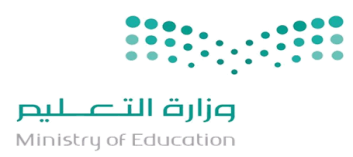       وزارة التعليم                                                                        ادارة التعليم ....................مدرسة ..................................نموذج اختبار منتصف الفترة لمادة الدراسات الاجتماعية للصف الاول المتوسط                    الدرجة:ــــــــــــــــــــــــــــــــــــــــــــــــــــــــــــــــــــــــــــــــــــــــــــــــــــــــــــــــــــــــــــــــــــــــــــــــــــــــــــــــــــــــــــــــــــــــــــــــــــــــــــــــــــــــــــــــــــــــــــــــــــــــــــــــــــــــــــــــــــــــــــــــــــــــــــــــــــــــــــــــــــــــــــــــــــــــــــــــــــــــــــــــــــــــــــــــــــــــــــــــــــــــــــــــــــــــــــــــــــــــــــــــــــــــــالسؤال الاول: ضع علامة (√) أمام العبارة الصائبة وعلامة (×) أمام العبارة الخاطئة لما يأتي؟السؤال الثاني: عبر بأسلوبك ورأيك في المواضيع التالية؟                          (أ) واجبنا اتجاه رجال الامن في وطني : .............................................................................................................................................. (ب) التأثير السلبي في عصرنا الحاضر لوسائل التواصل الاجتماعي على هويتنا الشخصية: .............................................................................................................................................. السؤال الثالث: اختر الاجابة الصحيحة في الجدول ادناه؟السؤال الرابع: أكل خرائط المفاهيم التالية ؟          السؤال الخامس: ضع الرقم الموجود امام المجموعة الاولى امام يناسبها من المجموعة الثانية؟السؤال السادس: صنف التفاعلات الاجتماعية التالية بكتابة اشارة ( √)  إيجابية أو سلبية )؟انتهت الاسئلة                                                       استعن بالله ثم اجب على الاسئلة1- مجموعة من السمات والقدرات والمهارات والدوافع الموروثة والمكتسبة التي تميز الفرد عن غيره.2-التزام الشخص وتحمله لجميع أقواله وأفعاله :3 – من فوائد  التفاعل الاجتماعي...4-: أول مطلب للنبي إبراهيم في دعائه 5- من مهام الهيئة الوطنية للامن السيبراني ...أ / اذكر اثنين فقط لما يأتي من الجهات المسؤولة عن حفظ الامن في وطني: .......................................................................................................من أساليب تحقيق تنمية الذات:.......................................................................................................لماذا يعد أمن الدولة أساس الأمن في وطني؟..................................................................................................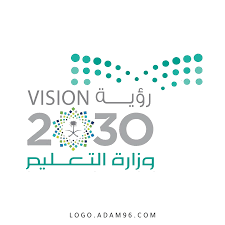 السؤال الأول : اختار الإجابة الصحيحة فيما يلي : ( ا )                                                                                                                                   إقلب الصفحةالسؤال الثاني : أربط بين العمود ( أ ) وما يقابله من العمود ( ب ) : السؤال الثالث : ضع عبارة (صح)  أو (خطأ)  أمام العبارات التالية :( 2 )                                                                انتهت الأسئلة                                    إعداد : خالد الحربياسم الطالب الفصل أ / ب1الأمن مطلب وحاجة إنسانية أساسية لا يمكن للإنسان ان يعيش من دونها 2يسهم التفاعل الاجتماعي في تطور سلوك الانسان وبناء شخصيته 3التصدي للحرب الالكترونية غير مهم في وقتنا الحاضر 4برنامج جودة الحياة في رؤية المملكة 2030يخدم ويحقق الامن الاجتماعي 5تعد مدن وطننا المملكة العربية السعودية اكثر مدن العالم أمنا1الأقران هم : 2من الامور المخالفة للأمن الوطني :أالآباء والامهات أنشر الوثائق الرسمية بالاخوة والاخوات بالتسوق الإلكتروني جكبار السن جالاجتماعات الاسرية دمن هم في المستوى نفسه دتأمين المنزل واغلاقه 3كل ما يأتي من ركائز الامن الوطني ماعدا :4هي مجموعة السمات والقدرات التي تميز للفرد:أالدين أالتفاعل الاجتماعي بالحاكم بالهوية الذاتية جالعصبية القبلية جالحس الامني دالعدل دالصداقة الرقمالمجموعة الأولىالرقمالمجموعة الثانية1قوات الطوارئ الخاصةوزارة الدفاع2القوات الجوية الملكية السعوديةوزارة الداخلية3المديرية العامة للأمن العامرئاسة أمن الدولةوزارة الحرس الوطنيالقسوة على الصغارالقسوة على الصغارزيارة الاقارب وصلة الرحمزيارة الاقارب وصلة الرحمايجابيةسلبيةايجابيةسلبية√√احترام الطلاب للمعلمين وتقديرهماحترام الطلاب للمعلمين وتقديرهمالضغينة والحسد والسب بين الطلاب في المدرسةالضغينة والحسد والسب بين الطلاب في المدرسةايجابيةسلبيةايجابيةسلبيةمخالفة الذوق العام وازعاج الآخرينمخالفة الذوق العام وازعاج الآخرينالبر بالوالدين والاحسان اليهما والدعاء لهماالبر بالوالدين والاحسان اليهما والدعاء لهماايجابيةسلبيةايجابيةسلبيةالمملكة العربية السعوديةوزارة التعليمالإدارة العامة للتعليم بمنطقة مكتب التعليم مدرسة  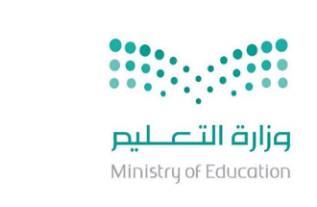 الدرجةاسم المصحح :التوقيعالمملكة العربية السعوديةوزارة التعليمالإدارة العامة للتعليم بمنطقة مكتب التعليم مدرسة  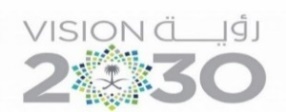 ..........20اسم المراجع :التوقيعاختبار منتصف الفصل الثالث ( الدور الأول )العام الدراسي 1445 هـــالصف الأول متوسطالصف الأول متوسطرقم الجلوسرقم الجلوساسم الطالب : ................................................................................. اسم الطالب : ................................................................................. المادة : اجتماعياتالزمن : ساعه ونصفالزمن : ساعه ونصفعدد الصفحات : 21من عناصر الهوية الذاتية الشكل الخارجي.(        )2التفاعل الايجابي للطلاب يكون داخل المدرسة فقط .(        )3الأمن الذاتي هو تحقيق الفرد امنه والتفاعل مع المجتمع ومؤسسات الدولة(        )4الحس الأمني هو الشعور بالخطر قبل وقوعه (        )5العنصرية القبلية والإقليمية تعد من مهددات الوحدة الوطنية(        )       أُربط بين العمود  أ  بما يناسبه في العمود  ب  بوضع الرقم المناسب في مربع الإجابة :       أُربط بين العمود  أ  بما يناسبه في العمود  ب  بوضع الرقم المناسب في مربع الإجابة :       أُربط بين العمود  أ  بما يناسبه في العمود  ب  بوضع الرقم المناسب في مربع الإجابة :       أُربط بين العمود  أ  بما يناسبه في العمود  ب  بوضع الرقم المناسب في مربع الإجابة :مالعمود   أ الإجابةالعمود   ب 1حماية البيانات الشخصية من مجالات  الأمن الاجتماعي2حماية البيئة من التلوث من .الأمن الاقتصادي3التربية السليمة والمتابعة الجيدة من الأمن المعلوماتي4الحماية من التطرف والإرهاب تخدم الأمن البيئي 5برنامج جودة الحياة في رؤية  2030 تخدم الأمن الفكريالهوية الاجتماعية جالهوية الذاتيةبالهوية الشخصية أمسؤوليةجإيجابيةبطموحأالإخاء والمودة جالخلاف والانطواء بفقدان اندماج الأفراد بالمجتمعأالصحةجالأمنبالرزق أانشاء الشبكات الالكترونيةجصناعة الاجهزة التقنيةبحماية البيانات الشخصيةأالدرجة المستحقة1   من أساليب التنمية الذاتية  :                                      من أساليب التنمية الذاتية  :                                      2هي التزام الشخص وتحمله لجميع أقواله وأفعاله :هي التزام الشخص وتحمله لجميع أقواله وأفعاله :أ-المسؤوليةأ-الطموحب-الطموحب-التخطيطج-التعلمج-المسؤولية د-جميع ما سبقد-الحرص على التعلم3من فوائد الصدافة الإيجابية :من فوائد الصدافة الإيجابية :4من نتائج فقدان الأمن : من نتائج فقدان الأمن : أ-زيادة الروابط الاجتماعية أ-الطمأنينةب-المسؤولية ب-الخيانةج-فقدان تعزيز الثقة ج-الوحدةد-فقدان الحث على الإبداع د-النزاهة5من ركائز الأمن الوطني :من ركائز الأمن الوطني :6يمثل الأساس المهم للأمن الوطني :يمثل الأساس المهم للأمن الوطني :أ-الدين  أ-الاقتصادب-الحاكم ب-الأفرادج-الهويةج-الديند-جميع ما سبقد-لا شيء مما سبق   7هو سلامة العقل والفهم :هو سلامة العقل والفهم :8تأسست وزارة الدفاع عام :تأسست وزارة الدفاع عام :أ-الأمن الفكري  أ-1350 هـ   ب-الأمن السياسيب-1363 هـ   ج-الأمن العسكري ج-1374 هـ  د-الأمن المعلوماتي  د-1438 هـ    9تتولى حماية حدود المملكة العربية السعودية البرية والبحرية :تتولى حماية حدود المملكة العربية السعودية البرية والبحرية :10هو الشعور بالخطر قبل وقوعه :هو الشعور بالخطر قبل وقوعه :أ-المديرية العامة للأمن العام أ-الأمن الذاتيب-المديرية العامة للسجون ب-الأمن الفكريج-قوات امن المنشات  ج-الحس الأمنيد-المديرية العامة لحرس الحدود د-لا شيء مما سبقمالعمود ( أ )الرقمالعمود ( ب )1الهوية الذاتيةالجهود التي يبذلها الإنسان من أجل تطوير المهارات والقدرات وصولاً إلى تحقيق الشخصية الناجحة2التنمية الذاتيةهم من يكونون على مستوى واحد في جانب معين3التفاعل الاجتماعيمجموعة السمات والقدرات والمهارات التي تميز الفرد عن غيره4الأقرانالتواصل والتفاهم والعلاقة المتبادلة بين أفراد المجتمع وفق الحاجات والرغبات والأهداف التي يحكمها الدين والقيم والعادات والأنظمة1الأمن الوطني هو الخطط والإجراءات التي تتخذها الدولة لتحقيق الاستقرار للبلاد .2من نتائج الأمن النزاع .3الأمن الوطني في المملكة يشمل الجانب الداخلي فقط .4من الإجراءات التي اتخذتها الدولة لتحقيق الأمن الفكري الدعوة إلى الوسطية في العبادات والأقوال والأفعال  .5من المعلومات التي يحاول الوصول إليها الأعداء وثائق الدولة الرسمية .6تأسست وزارة الحرس الوطني عام 1438 هـ .